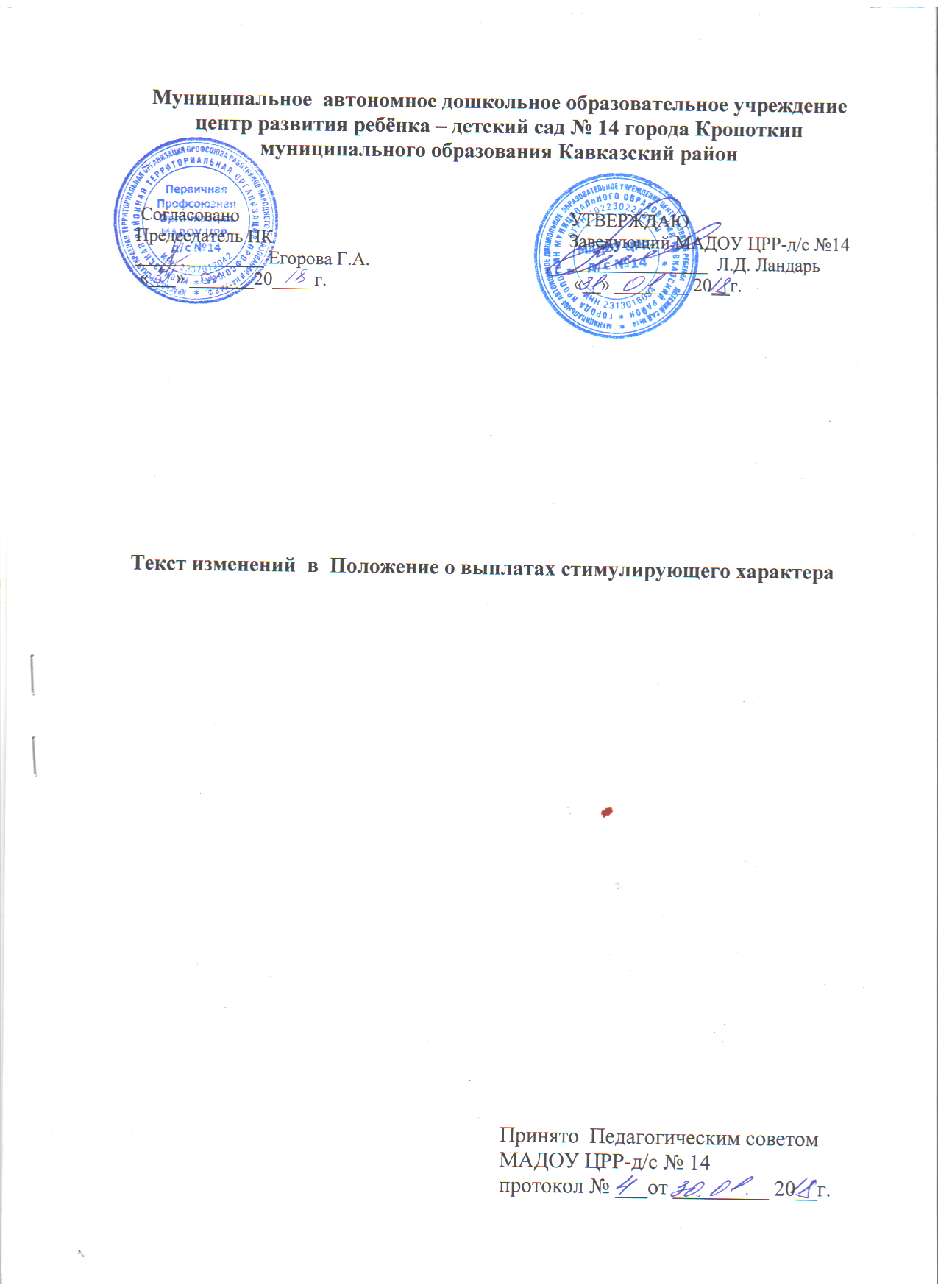 1. Приложение № 1 к Положению о выплатах стимулирующего характера изложить в новой редакции.Приложение № 1к Положению о выплатах стимулирующего характераОценочный лист работы педагогического работника МАДОУ ЦРР-д/с № 14_______________________________________________________________________                                                                                                            Ф.И.О.за _________________________________________________________________________________Ознакомлена: __________________ /__________________/Дата:               «_______» _____________ 20____г.№Показатели и критерии оценки эффективности деятельностиКол-во балловСамооценкаОценкарабочей группыПодтверждающие документы1Участие в методической работе (выступления на педсоветах, семинарах, круглых столах, конференциях, показ открытых НОД, мастер-классов с предоставлением докладов, конспектов, фото и видеоматериалов)Участие в методической работе (выступления на педсоветах, семинарах, круглых столах, конференциях, показ открытых НОД, мастер-классов с предоставлением докладов, конспектов, фото и видеоматериалов)Участие в методической работе (выступления на педсоветах, семинарах, круглых столах, конференциях, показ открытых НОД, мастер-классов с предоставлением докладов, конспектов, фото и видеоматериалов)Участие в методической работе (выступления на педсоветах, семинарах, круглых столах, конференциях, показ открытых НОД, мастер-классов с предоставлением докладов, конспектов, фото и видеоматериалов)Участие в методической работе (выступления на педсоветах, семинарах, круглых столах, конференциях, показ открытых НОД, мастер-классов с предоставлением докладов, конспектов, фото и видеоматериалов)1.1- Районный уровень,21.2.-Региональный уровень                       31.3.- Федеральный уровень52 Участие в профессиональных конкурсах (в т.ч. и профсоюзных и интернет - сообществах)   Участие в профессиональных конкурсах (в т.ч. и профсоюзных и интернет - сообществах)   Участие в профессиональных конкурсах (в т.ч. и профсоюзных и интернет - сообществах)   Участие в профессиональных конкурсах (в т.ч. и профсоюзных и интернет - сообществах)   Участие в профессиональных конкурсах (в т.ч. и профсоюзных и интернет - сообществах)  2.1.- Районный уровень,72.2.-Региональный уровень                       82.3.- Федеральный уровень103.Работа с родительской общественностьюРабота с родительской общественностьюРабота с родительской общественностьюРабота с родительской общественностьюРабота с родительской общественностью3.1.-использование инновационных форм сотрудничества с семьями воспитанников с предоставлением докладов, конспектов, фото и видеоматериалов; (за каждое мероприятие)103.2.-совместные мероприятия ( субботники, акции, досуги), подтверждённые благодарственными письмами, отзывами, фото-отчётами54.Взаимодействие с социумом социальными институтами  (экскурсии в школы, музеи, библиотеки и др.),  подтверждённые фото –отчётами;(за каждое мероприятие)55.Достижения воспитанников в соревнованиях, конкурсах, в том числе интернет- сообществах (указать тему и вид участия)Достижения воспитанников в соревнованиях, конкурсах, в том числе интернет- сообществах (указать тему и вид участия)Достижения воспитанников в соревнованиях, конкурсах, в том числе интернет- сообществах (указать тему и вид участия)Достижения воспитанников в соревнованиях, конкурсах, в том числе интернет- сообществах (указать тему и вид участия)Достижения воспитанников в соревнованиях, конкурсах, в том числе интернет- сообществах (указать тему и вид участия)5.1.Уровень МАДОУ15.2.Районный уровень25.3.Региональный уровень35.4.Федеральный уровень                                        56.Своевременное предоставление информации об организации воспитательно- образовательной работы с воспитанниками лицу, ответственному за ведение официального сайта МАДОУ (фото, конспекты ООД, мероприятий); Скриншот страницы 37.Ведение и администрирование собственного мини-сайта на образовательном портале (Скриншот страницы на мини-сайте)38.Интенсивность, напряженность  работы:Интенсивность, напряженность  работы:Интенсивность, напряженность  работы:Интенсивность, напряженность  работы:Интенсивность, напряженность  работы:8.1.-руководитель районного методического объединения;38.2.-выполнение объёма работы в качестве членов комиссий, советов, групп и других коллегиальных органов (за работу в одной комиссии),28.3.-участие в утренниках других возрастных групп (за 1 роль);28.4.- оказание коррекционной помощи детям, не посещающим МАДОУ;58.5.- изготовление атрибутов, костюмов, декораций для проведения и подготовки мероприятий (за каждое мероприятие);58.6.дизайнерская работа:оформление стендов, выставок, помещений и участков МАДОУ, изготовление информационных бюллетеней ( за каждое мероприятие)58.7.- образцовое содержание экологических зон;58.8.-работа в обеспечении  платных  дополнительных образовательных услуг;58.9.-  участие в общественных мероприятиях, повышающий авторитет и имидж МАДОУ (акции, праздничные мероприятия  т.п.)59.Использование различных видов образовательных ресурсов, повышающих качество  воспитательно-образовательного процесса:Использование различных видов образовательных ресурсов, повышающих качество  воспитательно-образовательного процесса:Использование различных видов образовательных ресурсов, повышающих качество  воспитательно-образовательного процесса:Использование различных видов образовательных ресурсов, повышающих качество  воспитательно-образовательного процесса:Использование различных видов образовательных ресурсов, повышающих качество  воспитательно-образовательного процесса:9.1.-использование лицензионных  образовательных ресурсов;29.2.-использование ЦОР, разработанных самостоятельно;510.Пополнение пространственной предметно-развивающей среды в кабинетах, групповых.1011. Инновационная деятельность: разработка и реализация образовательных проектов с воспитанниками512Обеспечение посещаемости воспитанниками дошкольного учреждения10ИТОГО балловИТОГО балловИТОГО баллов